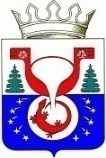 КИРОВСКАЯ ОБЛАСТЬОМУТНИНСКАЯ РАЙОННАЯ ДУМАШЕСТОГО СОЗЫВАРЕШЕНИЕ28.04.2021								                            № 18г. ОмутнинскОб утверждении перечня имущества передаваемого в собственность муниципального образования Омутнинское городское поселение Омутнинского района Кировской областиВ соответствии со статьей 50 Федерального закона от 06.10.2003 
№ 131-ФЗ «Об общих принципах организации местного самоуправления в Российской Федерации», пунктом 2.3.3 Положения о порядке управления и распоряжения муниципальным имуществом муниципального образования Омутнинский муниципальный район Кировской области, утвержденного решением Омутнинской районной Думы от 29.04.2009 № 32, частью 1 статьи 3 Закона Кировской области от 03.03.2008 № 222-ЗО «О порядке разграничения имущества, находящегося в собственности муниципальных образований, расположенных на территории Кировской области», частью 3 статьи 3 Закона Кировской области от 11.10.2019 № 299-ЗО «О внесении изменений в статью 7 Закона Кировской области «О местном самоуправлении в Кировской области», статью 3 Закона Кировской области «О межбюджетных отношениях в Кировской области», Омутнинская районная Дума РЕШИЛА:Утвердить перечень имущества, безвозмездно передаваемого из муниципальной собственности муниципального образования Омутнинский муниципальный район Кировской области в муниципальную собственность муниципального образования Омутнинское городское поселение Омутнинского района Кировской области согласно приложению.Обнародовать настоящее решение на информационном стенде и разместить на официальном Интернет-сайте муниципального образования Омутнинский муниципальный район Кировской области. Настоящее решение вступает в силу с момента утверждения передаточных актов на передаваемое имущество между муниципальными образованиями Вятское сельское поселение Омутнинского района Кировской области, Белореченское сельское поселение Омутнинского района Кировской области и муниципальным образованием Омутнинский муниципальный район Кировской области.ПредседательОмутнинской районной Думы    					       С.А. Нелюбин 